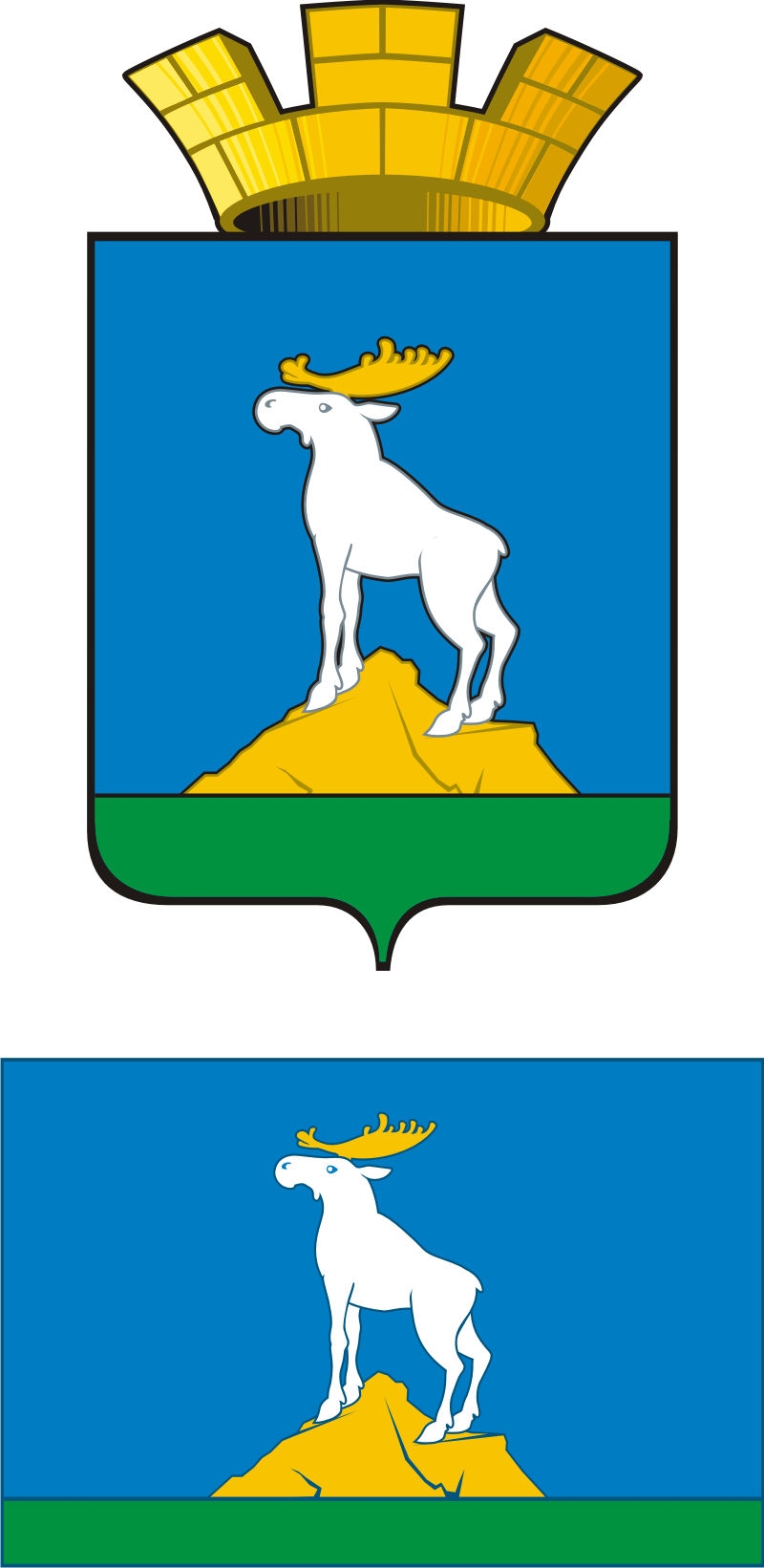 ГЛАВА НИЖНЕСЕРГИНСКОГО ГОРОДСКОГО ПОСЕЛЕНИЯПОСТАНОВЛЕНИЕ12.04.2024  г.     № 148г. Нижние Серги О введении особого противопожарного режима на территории Нижнесергинского городского поселения в 2024 годуВ соответствии с Федеральными законами от 06.10.2003 № 131-ФЗ «Об общих принципах организации местного самоуправления в Российской Федерации», от 21.12.1994 №69-ФЗ «О пожарной безопасности», ст. 63 Федерального закона от 22.08.2008 №123-ФЗ «Технический регламент о требованиях пожарной безопасности», постановлением Правительства Российской Федерации от 16.09.2020 № 1479 «О противопожарном режиме в Российской Федерации», Законом Свердловской области от 15.07.2005 №82-ОЗ «Об обеспечении пожарной безопасности на территории Свердловской области», постановлением Правительства Свердловской области от 11.04.2024 №244-ПП «Об установлении особого противопожарного режима на территории Свердловской области», руководствуясь Уставом Нижнесергинского городского поселенияПОСТАНОВЛЯЮ:1. Ввести с 12.04.2024 до особого распоряжения в границах Нижнесергинского городского поселения особый противопожарный режим за исключением лесных участков, где проводятся лесохозяйственные работы по заготовке древесины и уборке порубочных остатков. Данные работы прекратить по установлению класса горимости лесов по региональной шкале от III и выше.2. Организовать дежурство из числа сотрудников органов местного самоуправления для оперативного реагирования на возникающие крупные лесные пожары и их своевременного тушения.3. На время действия особого противопожарного режима повсеместно запретить:3.1. Разведение костров;3.2. Сжигание стерни, пожнивных и порубочных остатков, мусора, травы на открытых площадках, в том числе на индивидуальных приусадебных участках, в коллективных садах, на территориях организаций и предприятий, в лесных массивах; 3.3. Проведение сельскохозяйственных палов и иное выжигание сухой травянистой растительности, в том числе вдоль железных дорог, под ЛЭП, проходящих через территории лесных насаждений;3.4. Проведение пожароопасных работ в населенных пунктах, на лесных участках и торфомассивах;3.5. Проведение фейерверков на придомовых территориях, в местах общего пользования, местах с массовым пребыванием людей, за исключением мест, специально определенных для этих целей, а также на территориях муниципальных объектов;Местом проведения праздничных фейерверков определить в г. Нижние Серги – площадку на горе «Кабацкая»; 3.6. Проведение лесозаготовок и использование техники на полевых работах, не имеющей искрогасителей;3.7. На объектах транспортной инфраструктуры в полосе отвода разводить костры и сжигать хворост, порубочные материалы, а также оставлять сухостойные деревья и кустарники;3.8. Гражданам в районе частной застройки допущение в противопожарных расстояниях между зданиями, сооружениями и строениями наличие сухой травянистой растительности, стерни, складирование горючих материалов, мусора и иных отходов;3.9. Сжигание порубочных остатков, мусора, отходов в открытых металлических емкостях, бочках, баках, ямах и в иных приспособлениях;3.10. Разведение открытого огня, в том числе приготовление пищи на углях в бочках, мангалах, жаровнях, ямах и иных приспособлениях;3.11. Топку твердотопливных печей в зданиях и на улице в любом исполнении при температуре окружающего воздуха свыше +30 градусов Цельсия;3.12. Приготовление пищи в лесах, городских лесопарках и прилегающих к ним территориях, как с использованием открытого огня, так и на углях;  3.13. Проведение пожароопасных работ и запуск бытовой пиротехники 1-3 класса;3.14. Складирование горючих материалов (ЛВЖ, ГВЖ, деревянных досок, парубков и т.п.) на придворовой территории общего пользования с расстоянием менее 3 м от «красной линии» проезда (края проезжей части);3.15. Наличие временных строений, установленных в противопожарных расстояниях между застройкой в населенных пунктах и лесными насаждениями, а также в противопожарных разрывах между зданиями в населенных пунктах;3.16. Доступ граждан в лесные массивы, расположенные на территории Нижнесергинского городского поселения, в том числе для проведения охоты без специального разрешения в условиях действия особого противопожарного режима. 4. Рекомендовать:4.1. Гражданам в районах частной застройки у каждого жилого строения установить резервуар (бочку, емкость и т.п.) с водой, иметь первичные средства пожаротушения (огнетушитель, ведро, лопату и т.п.);4.2. Руководителям предприятий, организаций и учреждений всех форм собственности:4.2.1. Издать приказы об организации дежурства руководителей и работников (сотрудников, служащих, персонала) с 11 апреля 2024 года до окончания действия особого противопожарного режима;4.2.2. Провести противопожарные инструктажи среди руководителей и работников (сотрудников, служащих, персонала);4.2.3. Провести превентивные мероприятия по обеспечению пожарной безопасности на подведомственных объектах и прилегающих к ним территориях; 4.2.4. Исключить:из противопожарных расстояний горючие материалы (наличие сухой травянистой растительности, стерни, складирование горючих материалов, мусора и иных отходов), ликвидировать временные строения;сжигание порубочных остатков, мусора, отходов в открытых металлических емкостях, бочках, баках, ямах и в иных приспособлениях;разведение открытого огня, в том числе приготовление пищи на углях в бочках, мангалах, жаровнях, ямах и иных приспособлениях;топку твердотопливных печей в зданиях и на улице в любом исполнении при температуре окружающего воздуха свыше +30 градусов Цельсия;4.2.5. Обеспечить наличие средств связи для взаимодействия ЕДДС Нижнесергинского МР – 8 (34398) 28-112, определить порядок вызова пожарной охраны;4.2.6. Обеспечить наличие первичных средств пожаротушения (мотопомпа, огнетушитель, ведро, багор, лопата и т.п.);4.2.7. Обеспечить проезд (подъезд) автотранспорта;4.2.8. Обеспечить территорию и здания наружным противопожарным водоснабжением;4.2.9. В случае необходимости обеспечить техникой для тушения пожара;4.2.10. Создать запасы горюче-смазочных материалов и первичных средств пожаротушения;4.3. Физическим и юридическим лицам, арендующим лесные участки в границах Нижнесергинского городского поселения:4.3.1. Организовать готовность к выполнению задач и дежурство членов лесопожарных формирований на подведомственной территории;4.3.2. Обеспечить наличие первичных средств пожаротушения (мотопомпа, огнетушитель, ведро, багор, лопата и т.п.);4.3.3. Обеспечить территорию и здания наружным противопожарным водоснабжением путем устройства противопожарных водоемов или резервуаров;.4.4.В случае необходимости, обеспечить техникой для тушения пожара;4.3.5. Создать запасы горюче-смазочных материалов и первичных средств пожаротушения;4.3.6. Обеспечить проезд (подъезд) автотранспорта;4.3.7. Провести подготовку и инструктаж работников, отвечающих за пожарную безопасность, по алгоритму действий и передачи информации в ЕДДС Нижнесергинского МР – 8 (34398) 28-112, государственное бюджетного учреждения Свердловской области «Уральская база авиационной охраны лесов» в случае обнаружения пожара в лесном массиве, в том числе для организации тушения пожаров;4.3.8. Обеспечить наличие средств связи;4.3.9. Осуществлять в соответствии с планами противопожарного устройства лесов, составленными при лесоустройстве, строительство наземных наблюдательных пунктов в виде вышек, мачт и других сооружений различной конструкции, позволяющих вести наблюдение за появлением над пологом леса признаков возникающего пожара;4.3.10. Исключить:сжигание порубочных остатков, мусора, отходов в открытых металлических емкостях, бочках, баках, ямах и в иных приспособлениях;разведение открытого огня, в том числе приготовление пищи на углях в бочках, мангалах, жаровнях, ямах и иных приспособлениях;топку твердотопливных печей в зданиях и на улице в любом исполнении при температуре окружающего воздуха свыше +30 градусов Цельсия;4.4. Собственникам и арендаторам земельных участков, расположенных в границах Нижнесергинского городского поселения:обеспечить проведение мероприятий по очистке территорий, прилегающих к лесу от сухой травянистой растительности, пожнивных остатков, мусора и других горючих материалов;провести работы по отделению леса противопожарными минерализованными полосами и иными противопожарными барьерами;собственникам сельскохозяйственных угодий принять меры по защите от зарастания сорной растительностью, деревьями и кустарниками, своевременному проведению сенокошения и сенокоса, уделив особое внимание содержанию противопожарных минерализованных полос и противопожарных расстояний до лесных насаждений;создать запас воды для ликвидации возгораний; не допускать захламления земельных участков и подъездов к ним;4.4.1. Исключить:сжигание порубочных остатков, мусора, отходов в металлических емкостях, бочках, баках, ямах и в иных приспособлениях;разведение открытого огня, в том числе приготовление пищи на углях в бочках, мангалах, жаровнях, ямах и иных приспособлениях;топку твердотопливных печей в зданиях и на улице в любом исполнении при температуре окружающего воздуха свыше +30 градусов Цельсия;складирование горючих материалов, мусора и иных отходов; 4.5. Старшим по улицам и старостам населенных пунктов:4.5.1.Организовать патрулирование улиц, обеспечить разъяснение населению опасности использования открытого огня и последствий возникновения пожаров;4.5.2. Обратить внимание на наличие первичных средств пожаротушения у объектов возможного возгорания; 4.5.3. Информацию по грубым нарушениям незамедлительно направлять в ЕДДС Нижнесергинского городского поселения – 8 (34398) 28-112;4.6. МО МВД России «Нижнесергинский» проводить комплекс оперативно-розыскных мероприятий, направленных на выявление лиц, совершивших преднамеренные поджоги в лесах;4.7. Отделу надзорной деятельности и профилактической работы Нижнесергинского МР, Бисертского ГО УНД и ПР ГУ МЧС России по Свердловской области обеспечить надзор за соблюдением и выполнением мероприятий, проводимых при введении особого противопожарного режима, в случае нарушения требований со стороны организаций и (или) населения применять меры административного воздействия в соответствии с действующим законодательством;5. «ОАО «МРСК Урала» − «Свердловэнерго» (далее – ПО «ЦЭС») и АО «РСК» организовать контроль по состоянию и содержанию воздушных линий электропередач, распределительных устройств, головных трансформаторных подстанций, находящихся в лесных массивах.6. Правообладателям земельных участков, на территории которых осуществляется деятельность по обработке древесины:6.1. Выполнить вдоль границ таких участков минерализованные полосы шириной не менее 1,4 м; 6.2. Территории в нормируемых противопожарных расстояниях между зданиями, сооружениями и штабелями хранения готовой продукции очистить до почвенного покрова от опила, обрези и иных отходов производства;6.3. Указанные территории обеспечить двукратным от требуемого количеством первичных средств пожаротушения; 6.4. В период прохождения пожароопасного периода организовать круглосуточное дежурство работников; 6.5. В целях своевременного реагирования на возможные возгорания, обеспечить дежурных средствами связи;6.6. Провести планово-предупредительный ремонт и электрометрические измерения силового и осветительного электрооборудования и электротехнических изделий, эксплуатируемых на территории земельных участков и в зданиях;6.7. На период действия особого противопожарного режима запретить использование твердотопливных печей, котлов и т.п.; 6.8. Не допускать сжигания отходов производства в период действия особого противопожарного режима.7. Контроль за исполнением настоящего постановления возложить на заместителя   главы   администрации   Нижнесергинского городского поселения Трубецких Р.Ю.8. Опубликовать настоящее постановление путем размещения в сети «Интернет» на официальном сайте Нижнесергинского городского поселения.	9. Контроль за исполнением данного постановления оставляю за собой.Глава Нижнесергинскогогородского поселения	                                                                   А.М. Чекасин